Сценарий праздничной программы к 8 марта в старшей разновозрастной группы «Бюро добрых дел».Подготовила музыкальный руководитель Абдуллаева М.В.Март 2024г.Под музыку в зал заходит Ведущая.Ведущая: Здравствуйте, дорогие наши гости - мамы, бабушки!Вновь наступила весна!Снова праздник она принесла,Праздник радостный, светлый и нежный,Праздник всех дорогих наших женщин.Под музыку в зал забегают дети с платочками.Исполняется «Весенний танец».После танца перестраиваются, встают врассыпную1 ребенок. Весна шагает по дворамВ лучах тепла и света.Сегодня праздник наших мам.И нам приятно это.2 ребенок. Наш детский сад поздравить радВсех мам на всей планете.«Спасибо!» – мамам говорятИ взрослые, и дети.3 ребенок. Наш самый главный человек,
Ты жизнь нам подарила,
Взамен за этот чудный дар
Оплаты не просила. 4 ребенок. Однажды я сказал друзьям:
На свете много добрых мам,
Но не найти, ручаюсь я,
Такую маму, как моя! Исполняется песня «Милая мама моя». Звучит музыка, дети рассаживаются на стульчики,а 2 детей – администраторы садятся на стулья за стол.1 администратор: Сенсация! Сенсация! Сегодня презентация!Сегодня улыбаются и шутят все вокруг,Сегодня открывается – «Бюро добрых услуг»!Мамы и бабушки, мы будем вам рады,И ваши улыбки нам будут наградой!2 администратор: Не найти нигде вокруг лучшего бюро услуг!Здесь вам могут постирать,Платье сшить и шарф связать!Здесь вам вымоют тарелки,Маляры покрасят стенки!Здесь починят вам утюг,Здесь для вас бюро услуг!Дети - администраторы садятся на местаПод музыку выбегают повара-мальчикис большой кастрюлей, и ложкамиГлавный повар: Внимание! Внимание!Здесь и сейчас «Ресторан на дому»Предлагаем мы для вас.1 поваренок: Вам не надо целый день у плиты стоять.Завтрак, ужин и обед можно заказать.Здесь кипит работа с самого утра:Парят, варят, жарят наши повара.2 поваренок: Повара всегда нужны,Ведь пекут они блины,Варят каши и борщи,Голубцы, супы и щи!Главный повар: Я – главный повар!Все поварята: А мы – поварята!3 поваренок: Поварёшки и кастрюлиБыстро в руки мы берём.А чтоб было веселееМы станцуем и споём.Исполняется «Танец поварят».После танца остаются на месте.Все поварята: Если дома повар есть -Значит будет, что поесть!Поклонились, садятся на свои стулья.Выходят 2 администратора.1 администратор: Если надо вам уйтиПо своим делам,Если няню не найти –Позвоните нам.2 администратор: Укачают вам ребёнка,Поведут его гулять.Искупают его в ванне,И научат танцевать.Вместе. Хоть полсвета обойди, лучше нянь вам не найти.Под музыку выходят девочки с кукламиИсполняется «Танец с куклами» - девочки.Ведущая. Какие у нас няни отличные! Дорогие гости, хотим вас предупредить, что к нам в бюро добрых услуг можно устроиться только на конкурсной основе. Приглашаем самых смелых, трудолюбивых, добродушных помощников наших мам. И это…конечно, папы!Проводится игра с папами (2 человека) «Подметаем, качаем, готовим обед, стираем».После «уборки» папам надевают медали «Главный помощник мамы».Проводится игра - аттракцион с мамами (2-3 мамы) «Собери ребенка на прогулку».Каждая мама получает комплект детский одежды для прогулки. После игры мамам вручается медаль «Лучшая…» Ведущая. В нашем Бюро добрых услуг работает интернет-кафе!5 ребёнок. Современные бабули – все такие красотули,Молодые, деловые, разбираются во всём.И любое «ноу хау» им, конечно, нипочём.Сценка «Бабушка и интернет» (слова Натальи Романович).Бабушка, 2 внука.Мальчик: Я с компьютером на «вы»,А бабулечка - на «ты»:То рецепты выставляет,То кого-то поздравляет,То в ватсапе говорит,Делая серьёзный вид.Я к бабуле поспешил:«Бабушка, попьём чаёк?»Но бабуля удивила:«Подожди чуть – чуть, дружок!»Мальчик: Мы с братишкою уснули,Зря прождали допоздна.Я горжусь своей бабулей,Современная она! (Вздыхает, уходит).Братишка: Баба, баба, дай пирог -Ведущая. Просит бабушку внучок.Бабушка: Подожди –Ведущая. В ответ бабуся,Бабушка: С интернетом разберусь я!Внук проходит круг, снова подходит к бабушке.Братишка: Баба, баба, где пирог?Ведущая. Продолжает ныть внучок.Бабушка: Пряники возьми в буфете -Видишь - баба в интернете!Внук проходит круг, снова подходит к бабушке.Братишка: Баба, баба, как пирог?Ведущая. Снова к бабушке внучок.Бабушка: Внучек, съешь зефирчик в вазе,Я вопрос пробью по базе!Внук уходит за кулисы, переодевается,берёт пирог и подходит к бабушке.Братишка: Ба, слышь, ба, поешь пирог-Ведущая. Загудел в дверях внучок.Подняла глаза бабуся:Бабушка: Я чего-то не врублюся:Это кто? И чей пирог?Братишка: Баба, это я, внучок,И пирог состряпал сам,Что я, маленький пацан?Бабушка встаёт из-за стола и подходит к внукуВедущая. Да, попала бабка в сети,Пропадая в интернете.Бабушка: Внук давно уже подрос,Бабке свой пирог принёс.Под музыку и аплодисменты зрителей актёры кланяются, занимают свои места.Ведущая: Только здесь и только у нас караоке-зал открыт для нас!Есть много разных песен, на свете обо всем.А мы сейчас вам песенку, о бабушке споем!Исполняется песня «Наша бабушка».Ведущая. Предлагаю не скучать,А всем вместе поиграть! Будем играть в игру «Испеки блины».Проводится игра – аттракцион «Испеки блины».Дети встают в 2 колонны, между колоннами стол, на котором стоят 2 большие кастрюли и 2 половника. 2 бабушки встают рядом с кастрюлями, лопатками накладывают картонный блин ребенку на сковороды, затем ребенок бежит на противоположный стол, выкладывает блин на тарелку, и возвращается в конец команды. Побеждает та команда, которая оказалась быстрее.Ведущая. А теперь позвольте вам предложитьВ нашем Центре фотосалон посетить.Мгновенное фото плюс фотошоп.Получатся просто не снимки, а шок!Проводится игра «фотошоп».Приглашаются четыре мамы. Им предлагается выбрать одну из четырёх картинок с прорезями для подстановки лица, но так, чтобы заранее не было видно, какая картинка им досталась. После они подставляют лица в «окошечки» и делается фото на память.Под музыку выходят 2 ребенка.6 ребенок. Если кто-то не умеетВ танце двигаться покаПриходите к нам, научимТанцевать наверняка!Ведущая. Дорогие наши мамы, бабушки и папы, приглашаем вас на танец вместе со своими детками.Исполняется логоритмический танец с родителями.Ведущий: Говорить о фирме нашейС вами можем до утра,Но знакомство с фирмой нашейНам заканчивать пора.Бюро наше закрывается,С посетителями прощается.8 ребенок: Для бабушек, мам мы сегодня старались,Мы пели, плясали, шутили, смеялись.И в зале весна наступила у нас,От света сияния маминых глаз!Ведущая. Так пусть же весна принесёт навсегдаЗдоровье и молодость в ваши дома.Пусть мира весна принесёт всей планете!Пусть будут всегда ваши счастливы дети!Общее фото.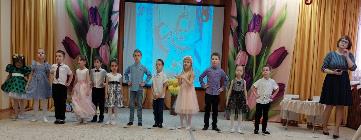 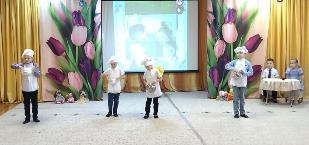 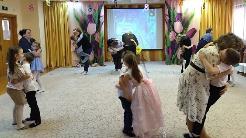 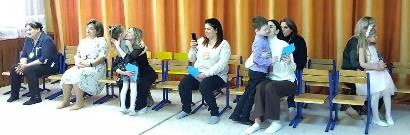 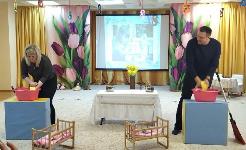 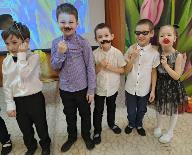 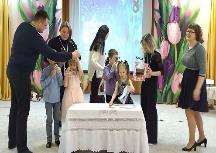 